УДК ХХХ.ХХ.ХХХТРЕБОВАНИЯ К ОФОРМЛЕНИЮ МАТЕРИАЛОВ КОНФЕРЕНЦИИ Иванов В.Н.1, Петров В.Л.21ГНУ «Институт прикладной физики НАН Беларуси»
2Белорусский национальный технический университетМинск, Республика БеларусьШаблон предназначен для подготовки Ваших материалов к представлению на 12-ю МНТК «Приборостроение-2019». Объем материалов должен составлять ДВЕ полные страницы (формата – А4). Форматирование документа. Поля документа: верх — 2,5 см, справа — 2,0 см, низ — 3,0 см, слева — 3,0 см. Межстрочный интервал — одинарный. Номер страницы не ставить. Отступ первой строки абзаца – 0,5 см (основной текст).Текст набирается в две колонки, ширина ко-лонки 7,5 см, расстояние между колонками 1 см.Название доклада, авторы, название организаций и основной текст печатаются шрифтом Times New Roman 10 pt. Текст необходимо печатать с переносами (переносы в названии не допускаются). Для улучшения структуры текст может быть разбит на разделы (например, Цель, Методы, и т.д.). Разделы не нумеруются. Название доклада и заголовки разделов печатаются полужирным прямым шрифтом.  Формулы. При оформлении математических формул используйте шрифты Times New Roman и Symbol font. Формулы располагаются по центру и отбиваются дополнительным интервалом 5 pt. сверху и снизу от основного текста. Номер формулы располагается по правому полю и заключается в круглые скобки (1). После формул должна стоять запятая или точка, если формула находится в конце предложения. Нумерация формул должна идти последовательно. Ссылки на формулы в тексте заключаются в круглые скобки.		(1)Рисунки и таблицы. Рисунки должны быть черно-белыми или полутоновыми (градации серого). Сканированные изображения должны иметь разрешение не менее 300 dpi. Текст на рисунках должен быть четким, размер текста – читаемым. Таблицы не должны дублировать графики. Таблицы и рисунки идут после их упоминания в тексте. Каждая таблица и рисунок имеют заголовок. Для ссылок используйте сокращения «рис. 1» и «табл. 1».Название таблиц и подрисуночные надписи оформляются шрифтом Times New Roman 9 pt. Рисунки и таблицы располагаются по центру и отбиваются дополнительным интервалом 5 pt. сверху и снизу от основного текста.Таблица 1 – Пример оформления таблицы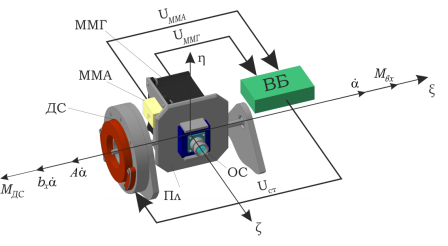 Пл — платформа; ДС — двигатель стабилизации; ВБ — вычислительный блок; Рисунок 1 – Пример оформления рисунка Ссылки на использованные источники. Список использованных источников составляется в порядке упоминания ссылок по тексту, должен содержать полные библиографические данные и приводится в конце статьи. Ссылки в тексте заключаются в квадратные скобки [1, 3–5]. Структура описания источника соответствует принятому в журнале «Приборы и методы измерения» (https://pimi.bntu.by).Список использованных источников должен быть размещён в конце доклада под заголовком – Литература, оформленный с использованием шрифта Times New Roman 9 пт, с одинарным интервалом. Заголовок располагается по центру и отбивается дополнительным межстрочным интервалом 5 pt. сверху и снизу от основного текста. Для источников, опубликованных в переводных журналах, пожалуйста, давайте английские названия и ссылку на иностранном языке.Благодарности. Указываются в конце текста, например, – Работа выполнена при финансовой поддержке Белорусского республиканского фонда фундаментальных исследований (код проекта 01-02-34567).ЛитератураПрилепин, М.Т. Оптические квантовые генераторы в геодезических измерениях. / М.Т. Прилепин, А.Н. Голубев. – М.: Недра, 1998. – 340 с.Джилавдари, И.З. Феноменологическая теория микрокачаний шарика на пятне контакта / И.З. Джилавдари, Н.Н. Ризноокая // Трение и смазка в машинах и механизмах. – 2010. – Т 5, №1. – C. 3–12.Xie, Y. Remote sensing imagery in vegetation mapping: a review / Y. Xie, Z. Sha, M. Yu // Journ. of Plant Ecology. – 2008. – Vol. 1, no. 1. – P. 9–23.Патент РФ 2327134 МПК G01N 3/08. Стенд для усталостных испытаний образцов / Д.М. Плотников. - Опубл. 22.06.2008.Частота, кГц5060708090100Сопротивление, кОм10,87,57,265,44,8